Progetto – Io Sono Io – Poema BiograficoNome: ___________________ Periodo: _____	Data: ______________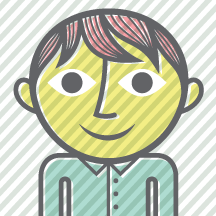 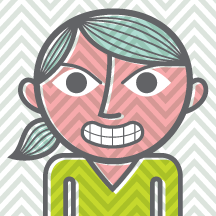 You are going to write a biographical “poem” in Italian using the following format:My name is_____________I am __(adjective)_____ and ___(adjective)______At times I am a bit __(adjective)__________I like ____________, ___________________ and _____________I don’t like _____________ or _______________Io Sono Io (I am me).Vocabulary list:A volte – at timesUn po’ – a littleMi piace (or mi piacciono for plural) – I likeNon mi piace (or non mi piacciono for plural) – I don’t likeYou may look up the Italian names of sports or hobbies you enjoy using the dictionaries in class.OTHER REQUIREMENTSYour poem must be typed.Your poem must contain the elements given in the format on the first page.You must include a picture of yourself, preferably doing something you like (or you can use a celebrity if you want).  Pictures and projects can/will be returned.You must put your typed poem on a piece of construction paper. Your must have a rough draft available for editing by Wed, 12/12/2012 (can be handwritten).  Your final product shouldn’t have any spelling or grammar mistakes.You will be graded on how closely you followed the directions as well as how neat your final project is – sloppy work will be penalized.You will present your poem to the class in Italian.DUE DATE IS FRIDAY,12/14 /2012